Volosatykh VolodymyrExperience:Documents and further information:All documents are validPosition applied for: Able SeamanDate of birth: 05.12.1980 (age: 36)Citizenship: UkraineResidence permit in Ukraine: NoCountry of residence: UkraineCity of residence: SevastopolPermanent address: Mechnicova str. 8-22Contact Tel. No: +38 (050) 958-58-01 / +38 (068) 309-87-12E-Mail: macarenas80@mail.ruU.S. visa: NoE.U. visa: NoUkrainian biometric international passport: Not specifiedDate available from: 25.02.2014English knowledge: GoodMinimum salary: 1000 $ per month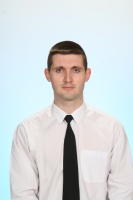 PositionFrom / ToVessel nameVessel typeDWTMEBHPFlagShipownerCrewingAble Seaman03.03.2013-31.10.2013Dnieper PrincessPassenger Ship52352205-UkraineChervona RutaChervona RutaAble Seaman01.03.2012-07.11.2012Dnieper PrincessPassenger Ship52352205-UkraineChervona RutaChervona RutaOrdinary Seaman14.10.2010-20.07.2011Geroi SevastopolyaPassenger Ship19873530-UkraineSudostroenieSudostroenie